Rockland District Eagle Scout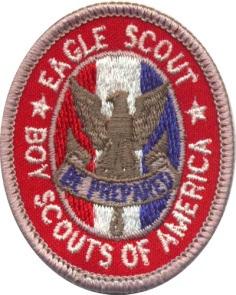 Congratulatory Invitations FAQJune 24, 2014 Congratulations – You are an Eagle Scout!The following information is a guide to help you with your next step – your Eagle Court of HonorInvitations / Congratulatory Letters / Letter of RecommendationIt is perfectly acceptable and encouraged for Eagle Scouts to invite politicians, astronauts, sports figures, celebrities, and other recognizable figures to your Eagle Scout Award ceremony.  Politicians, astronauts, celebrities, and other recognizable figures have been sending hand-signed letters to new Eagle Scouts for over 100 years.Local politicians, particularly in Rockland County, may attend or send a representative to make a special in-person presentation. So you need to decide if an invitation or request for a congratulatory letter / letter of recommendation is appropriate. Please invite anyone who has donated time or materials to your Eagle Project. Provide the following information:Scouts  FULL NAME Include your Troop number and Council nameProvide a short description of the Eagle Scout Service Project and your life ambitions.Provide a self-addressed stamped envelope when writing to private individuals or organizations.  Please pick and choose so that people who are willing to write a letter do not get overwhelmed and decide to stop accepting requests.  Please note many organization no longer accept mailed requests and only accept on-line applications or e-mail request.  Please visit the web-site of the individuals or organizations.Who should send the request The Scout should send the letter of invitation.The Troop Committee, Court of Honor Organizer, or Parent should request the letters of recommendation and congratulations Resource LinksTo have your Eagle Scout project before and after pictures published in the BSA Bryan on Scouting blog end them to scoutingmag@gmail.com with the subject line “Eagle Before and After.”Here are some links to assist with the address or e-mail contact for the Rockland District: NY State Governor: Honorable Andrew M. Cuomo: http://www.governor.ny.gov/United States Senators:Honorable Charles E. Schumer: http://www.schumer.senate.gov/contact/email-chuckHonorable Kristen Gillibrand: http://www.gillibrand.senate.gov/contact/United States Congress:Honorable Nita Lowey: http://lowey.house.gov/Address of all Rockland County elected officials: New York State Senator: Honorable David Carlucci: http://www.nysenate.gov/senator/david-carlucci/bioHonorable William Larkin: http://www.nysenate.gov/district/39New York State Assembly:Honorable Ellen Jaffe: http://assembly.state.ny.us/mem/Ellen-Jaffee/bio/Honorable Kenneth Zebrowski: http://www.assembly.ny.gov/mem/Kenneth-Zebrowski/story/48331/ Rockland County Executive: http://www.rocklandgov.com/ Honorable Edwin J. “Ed” Day: http://www.rocklandgov.com/departments/county-executiveRockland County District Attorney Honorable Thomas P. Zugibe: http://rocklandgov.com/departments/district-attorney/Rockland County Sheriff: http://www.rocklandgov.com/ Sheriff Louis Falco: http://www.rocklandcountysheriffoffice.com/Rockland County Executive: http://www.rocklandgov.com/ Honorable Paul Piperato http://www.rocklandcountyclerk.com/County Legislators: http://rocklandgov.com/elected-officials/county-legislature/Town of Clarkstown: http://www.town.clarkstown.ny.us/    Town of Haverstraw: http://townofhaverstraw.org/ Town of Orangetown: http://www.orangetown.com/index.php Town of Ramapo: http://www.ramapo.org/ Town of Stony Point: http://www.townofstonypoint.org/ Please look-up your specific Village website for Village Elected Officials. Here are some links to assist with the address or e-mail contact for outside of the Rockland District:http://usscouts.org/eagle/eaglecongrats.asphttp://www.eaglescout.org/finale/coh/invite.html#The_President_GreetingUnited States Air Force: https://scouts.airforce.com/	United States Army: http://www.usarec.army.mil/support/ycr/ycr.htm	NASA: http://www.nasa.gov/about/contact/boy_scout_page.html#.VVIbIPlVhBd and  https://bsgsra.hq.nasa.gov/public/Mr. Mike Rowe: http://www.mikeroweworks.com/scrap-yard/eagle-scout-letterSample Congratulatory Letter RequestHere is a sample letter that your advancement committee or parents may use to request a congratulatory letter, you are by no means bound to use this format or wording. Dear Salutation and NAMEI am proud to inform you that SCOUTS NAME who is a member of Troop NUMBER, for the past NUMBER of years has recently achieved the rank of Eagle Scout, Scouting’s highest rank.  SCOUTS NAME’S Eagle Scout Service Project was PROVIDE A BRIEF DESCRIPTON. Within the next few weeks we will be conducting the Eagle Scout Court of Honor.  I am sure that SCOUTS NAME’s receive a letter of congratulations from you. We will see that it is read at the Court of Honor and presented to SCOUTS NAME as a permanent reminder of the importance of his achievement. We have included a self-address stamped envelope for your use.   The official date of his attaining this Eagle Rank is DATE OF THE BOARD OF REVIEW.  Thank you for your time and consideration  Yours in Scouting,NAME
TITLETROOP NUMBER
 